Семинар филологов21 февраля в рамках подготовки учащихся старших классов к ЕГЭ на базе городской «Филологической школы» МКОУ СОШ №11 состоялся семинар «Эффективные методы и приемы подготовки к ЕГЭ». В работе семинара приняли участие учителя русского языка и литературы школ города, старший методист ИМЦ УО Шихшинатова З.С., руководитель ГМО учителей русского языка и литературы Селимова Н.Э., администрация школы. Участников семинара интересовала не только актуальная проблема, вынесенная в тематику мероприятия, но и возможность познакомиться с практическими наработками учителей, занимающихся вопросом оценки уровня обученности школьников при подготовке к итоговой аттестации. Открыла мероприятие старший методист ИМЦ УО Шихшинатова З.С. Она поприветствовала участников семинара и представила его цели и задачи, выразив надежду на плодотворную и полезную работу.В рамках семинара учителя общеобразовательных школ посетили представленные мастер-классы и открытые уроки.Руководитель ГМО учителей русского языка и литературы Селимова Н.Э. поделилась с коллегами опытом работы и провела мастер-класс в 11 «а» кл. В ходе урока Селимова Н.Э. уделила особое внимание написанию сочинения-рассуждения, рассмотрела актуальные вопросы: создание текста сочинения, формулировка проблемы, алгоритмы комментария проблемы, его аргументации с учетом нововведений. Итогом работы для учащихся явилось написание сочинения-рассуждения, а также их оценка экспертами. Магомедова М.А., учитель русского языка МКОУ СОШ 11, провела урок в 11 «б» кл. по теме «Структура написания сочинения ЕГЭ-2019 в новом формате». Цель мастер-класса: знакомство с наработками учителя по данной теме, освоение и отработка практических умений написания сочинения–рассуждения.«Технология продуктивного чтения как способ повышения качества образования» - так назывался мастер-класс, который провела своим коллегам учитель русского языка школы №1 (с.Сергокала) Салманова З.М. Все участники оживленно работали в парах, используя различные методические приемы для решения поставленных задач.Рефлексия показала, что семинар получился интересным, полезным, актуальным, имел практическую значимость для педагогов. Участники и гости дали  хорошую оценку работе  семинара, выразили благодарность администрации школы за хорошую  организацию мероприятия. А также отметили, что учителя показали свое педагогическое мастерство, уроки проведены на высоком методическом уровне. 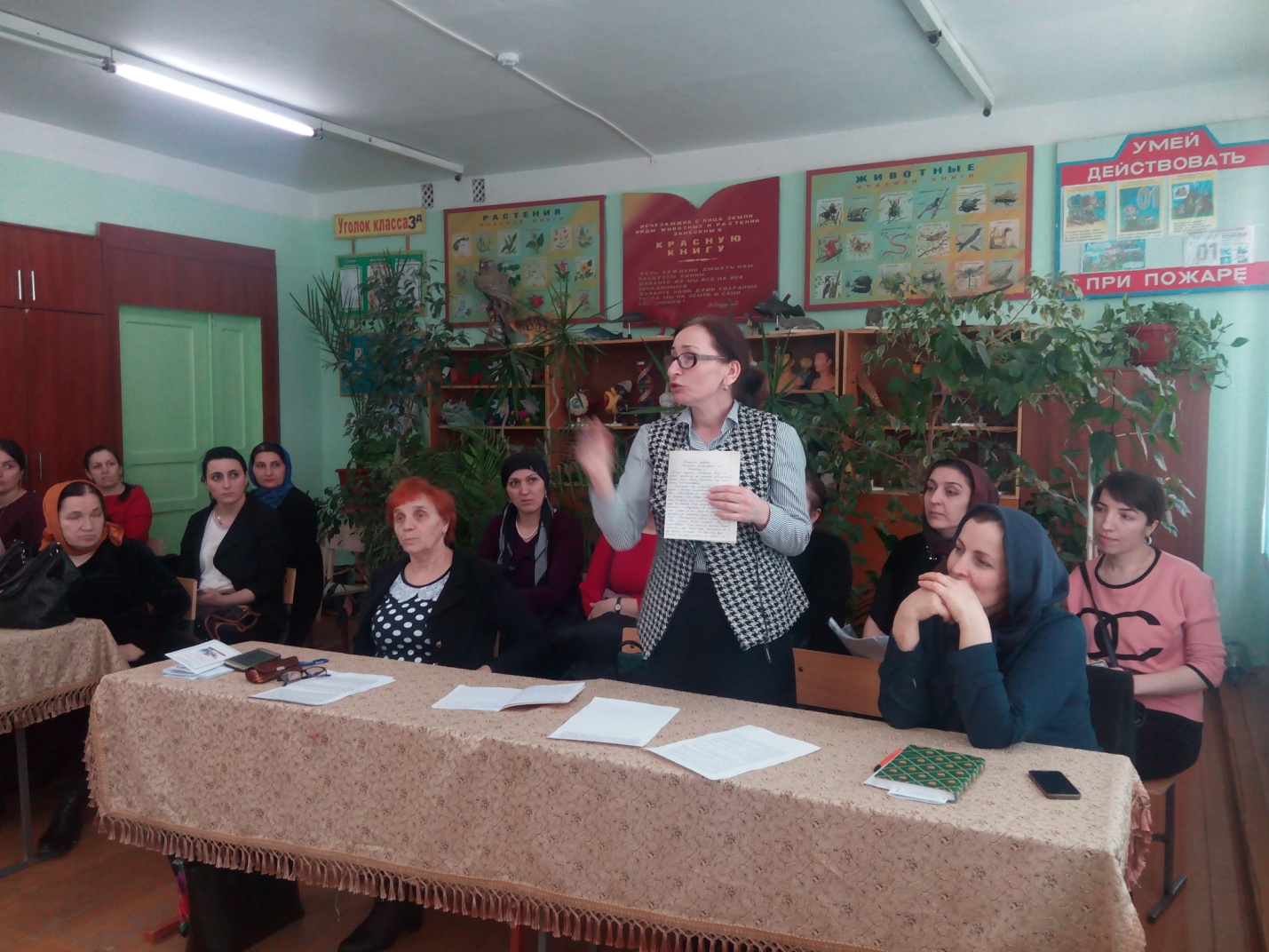 